№ МКБ-Ә-04-31/1675 от 05.04.2024Қазақстан Республикасы Қаржы министрлігінің Мемлекеттік кірістер комитеті Шымкент қаласы бойынша Мемлекеттік кірістер департаментінің Әл-Фараби ауданы бойынша Мемлекеттік кірістер басқармасының бос  мемлекеттік әкімшілік лауазымына орналасу үшінжалпы конкурс                   Барлық конкурсқа қатысушыларға қойылатын жалпы біліктілік талаптар:С-R-4 санаты үшін: Жоғары немесе жоғары оқу орнынан кейінгі білім, мемлекеттік лауазымдарда жұмыс өтілі бір жылдан кем емес немесе осы санаттағы нақты лауазымның функционалдық бағытына сәйкес салаларда екі жылдан кем емес жұмыс өтілі бар болған жағдайда орта білімнен кейінгі немесе техникалық және кәсіптік білімі барларға рұқсат етіледі. мынадай құзыреттердің бар болуы: стресске орнықтылық, бастамашылдық, жауапкершілік, қызметті тұтынушыға және оны хабарландыруға бағдарлану, жеделділік, ынтымақтастық және әрекеттестік, қызметті басқару, шешім қабылдау, көшбасшылық; жоғары оқу орнынан кейінгі немесе жоғары білім болған жағдайда жұмыс тәжірибесі талап етілмейді.Мемлекеттік әкімшілік қызметшілердің лауазымдық жалақысыІ. «Қазақстан Республикасы Қаржы министрлігі Мемлекеттік кірістер комитеті Шымкент қаласы бойынша Мемлекеттік кірістер департаментінің Әл-Фараби бойынша Мемлекеттік кірістер басқармасы» РММ. 160000, Шымкент қаласы, Төле би көшесі, 22 үй, 203 каб., байланыс телефоны 8(7252) 53-01-71, 8(7252) 53-01-51,  факс 8(7252) 53-01-32, электрондық мекен-жайы: ra.asembekova@kgd.gov.kz «Б» корпусының бос мемлекеттік әкімшілік лауазымына орналасуға   жалпы конкурс жариялайды:1. Қазақстан Республикасы Қаржы Министрлігі Мемлекеттік кірістер Комитеті Шымкент қаласы бойынша Мемлекеттік кірістер Департаментінің Әл-Фараби ауданы бойынша Мемлекеттік кірістер басқармасы есепке алу, талдау және ақпараттық технологиялар бөлімінің  бас маманы (С-R-4 санаты, Блок-В)  1 бірлік (программист).Функционалды міндеттері: бөлімнің орталықтандырылған тапсырмаларын орындау, салық және бюджетке төленетін басқа да міндетті төлемдер түсімінің есебін ҚР бірыңғай бюджеттік сыныптамасына сәйкес жүргізу, салық төлеушілердің бет есептерінің актуалдық жағдайын қадағалау, ҚР ИСАЖ жүйесін әкімшіліктендіру, дербес компьютерлерде орнатылған бағдарламалардың қалыпты жұмыс істеуін, ақпараттық жүйелердің үздіксіз жұмыс істеуін, ақпараттық жүйелердің қауіпсіздік жағдайларын қамтамасыз ету.Конкурсқа қатысушыларға қойылатын талаптар: Жоғары немесе жоғары оқу орнынан кейінгі әлеуметтік ғылымдар, экономика және бизнес (экономика, әлемдік экономика, экономикалық халықаралық қатынастар, есеп және аудит, қаржы), салық ісі, құқық (құқықтану), жаратылыстану ғылымдары (информатика), техникалық ғылымдар мен технологиялар (автоматтандыру және басқару, ақпараттық жүйелер, есептеу техникасы және бағдарламамен қамтамасыз ету) білімі, мемлекеттік қызмет өтілі бір жылдан кем емес немесе осы санаттағы нақты лауазымның функционалдық бағытына сәйкес салаларда екі жылдан кем емес жұмыс өтілі бар болған жағдайда орта білімнен кейінгі немесе техникалық және кәсіптік білімі барларға рұқсат етіледі.Құжаттарды қабылдау мерзімі (7 жұмыс күні), ол жалпы конкурс өткізу туралы хабарландыру уәкілетті органның интернет-ресурсында жарияланғаннан кейін келесі жұмыс күнінен бастап есептеледі.Бұл ретте, персоналды басқару қызметі (кадр қызметі) немесе персоналды басқару қызметінің (кадр қызметінің) міндеттерін атқару жүктелген адам құжаттарды "Қазақстан Республикасының мемлекеттік қызметі туралы" Қазақстан Республикасы Заңының 32-бабы 3-тармағына сәйкес бекітілген мемлекеттік қызметшілердің еңбек тәртіптемесі қағидаларында белгіленген мемлекеттік органның жұмыс уақытында қабылдайды.Жалпы конкурсқа қатысу үшін мынадай  құжаттар тапсырылады:1) Өтініш;       2) 3х4 үлгідегі түрлі түсті суретпен осы Қағидаларға 3-қосымшаға сәйкес нысанда толтырылған "Б" корпусының мемлекеттік әкімшілік лауазымына кандидаттың қызметтік тізімі (бұдан әрі – Қызметтік тізім);      3) білімі туралы құжаттар мен олардың қосымшаларының нотариат куәландырған көшірмелері;      "Болашақ" халықаралық стипендиясын иеленуші, сондай-ақ өзара тану және баламалылығы туралы халықаралық шарттардың қолдану аясына жататын Қазақстан Республикасының азаматтарына шетелдік жоғары оқу орындары, ғылыми орталықтары мен зертханалары берген білім туралы құжаттарды қоспағанда, Қазақстан Республикасы азаматтарының шетелдік білім беру ұйымдарында алған білімі туралы құжаттарының көшірмелеріне білім беру саласындағы уәкілетті орган берген аталған білімі туралы құжаттарды нострификациялау немесе тану куәліктерінің көшірмелері қоса беріледі.      "Болашақ" халықаралық стипендиясын иеленушілерге берілген білімі туралы құжаттарға "Халықаралық бағдарламалар орталығы" Акционерлік қоғамы берген Қазақстан Республикасы Президентінің "Болашақ" халықаралық стипендиясы бойынша оқуды аяқтау туралы анықтаманың көшірмесі қоса беріледі.      Өзара тану және баламалылығы туралы халықаралық шарттардың қолдану аясына жататын білімі туралы құжаттардың көшірмелеріне білім беру саласындағы уәкілетті орган берген аталған білімі туралы құжаттарды тану туралы анықтаманың көшірмелері қоса беріледі.Персоналды басқару қызметі (кадр қызметі) "Е-қызмет" интегралды ақпараттық жүйесі арқылы кандидаттың (осы Қағидалардың 79-тармағында көрсетілген адамдарды қоспағанда):1) құжаттарды тапсыру сәтінде заңнаманы білуіне тестілеуден өткені туралы шекті мәннен төмен емес нәтижелері бар қолданыстағы сертификаттың;2) конкурсқа қатысу үшін құжаттарды тапсыру сәтінде уәкілетті органда жеке қасиеттерін бағалауды өту туралы шекті мәннен төмен емес нәтижелері бар қолданыстағы қорытындының бар болуын тексереді.Жалпы конкурсқа қатысу үшін мемлекеттік қызметші және Заңның 27-бабы 8-тармағы бірінші бөлігінде көрсетілген адам келесі құжаттарды тапсырады:1) Өтініш;       2) Қазақстан Республикасы Мемлекеттік қызмет істері агенттігі Төрағасының 2021 жылғы 10 қыркүйектегі № 158 (нормативтік құқықтық актілерді мемлекеттік тіркеу тізілімінде № 24350 болып тіркелген) бұйрығымен бекітілген нысан бойынша тиісті персоналды басқару қызметімен (кадр қызметімен) құжаттар ұсынылған күнге дейін күнтізбелік отыз күн ішінде куәландырылған мемлекеттік қызметшінің қызметтік тізімі.Құжаттардың толық емес пакетін не дәйексіз мәліметтерді ұсыну не құжаттардың оларға қойылатын талаптарға сәйкес келмеуі конкурстық комиссия хатшысының оларды қабылдаудан бас тартуы үшін негіз болып табылады.Азаматтар біліміне, жұмыс тәжірибесіне, кәсіби деңгейіне және беделіне қатысты (біліктілігін арттыру, ғылыми дәрежелер мен атақтар берілуі туралы құжаттардың көшірмелері, мінездемелер, ұсынымдар, ғылыми жарияланымдар және өзге де олардың кәсіби қызметін, біліктілігін сипаттайтын мәліметтер) қосымша ақпараттарды бере алады.Жалпы конкурсқа қатысуға ниет білдірген азаматтар құжаттарын қолма-қол тәртіпте, почта арқылы, не «Е-gov» электронды Үкімет порталы арқылы, не (ra.asembekova@kgd.gov.kz) электрондық почта мекенжайына құжаттарды қабылдау мерзімінде тапсырады. Жалпы конкурсқа қатысатын және әңгімелесуге жіберілген кандидаттар оны әңгімелесуге кандидаттарды жіберу туралы оларды хабардар еткен күннен бастап үш жұмыс күні ішінде Шымкент қаласы, Төле би 22, Әл-Фараби ауданы бойынша Мемлекеттік кірістер басқармасының ғимаратында өтеді.Конкурс қатысушылардың дәйексіз мәліметтерді ұсынуы оларды әңгімелесуге жіберуге бас тартуы үшін негіз болып табылады.Конкурс комиссиясы жұмысының ашықтылығы мен объективтілігін қамтамасыз ету үшін оның отырысына байқаушылар шақырылады.Конкурс комиссиясының отырысына байқаушылар ретінде Қазақстан Республикасының он сегіз жасқа толған азаматтарының, оның ішінде уәкілетті орган қызметкерлерінің қатысуына жол беріледі.Байқаушы ретінде конкурс комиссиясының отырысына қатысу үшінадам әңгімелесу басталғанға дейін екі сағаттан кешіктірмей персоналды басқару қызметін (кадр қызметін) хабардар етеді.Хабардар ету конкурс өткізу туралы хабарландыруда көрсетілген телефон бойынша немесе электронды пошта бойынша жүзеге асырылады.Конкурс өткізу барысында сарапшыларды шақыруға жол беріледі.Сарапшы ретінде конкурс жариялаған мемлекеттік органның жұмыскері болып табылмайтын, бос лауазымның функционалдық бағыттарына сәйкес  облыстарда, соның ішінде ғылым саласында жұмыс тәжірибесі бар адамдар, сондай-ақ персоналды іріктеу және жоғарылату бойынша мамандар, басқа мемлекеттік органдардың мемлекеттік қызметшілері, Қазақстан РеспубликасыПарламентінің және мәслихаттардың депутаттары қатыса алады.Әнгімелесу   кезенінде  үміткерлерге  сұрақтар  компьютер генераторының   кездейсоқ  саны  негізінде    қойылады.Конкурсқа қатысушылар мен кандидаттар конкурстық комиссияның, персоналды басқару қызметінің (кадр қызметінің) немесе персоналды басқару қызметінің (кадр қызметінің) міндеттерін атқару жүктелген адамның әкімшілік актісіне, әкімшілік әрекетіне (әрекетсіздігіне), конкурс комиссиясының әкімшілік актісіне қабылданған күннен бастап бес жұмыс күннен кешіктірмей сотқа дейінгі тәртіппен шағым жасауға құқылы.Құжаттарды қабылдау Шымкент қаласы бойынша Мемлекеттік кірістер департаментінің Әл-Фараби бойынша Мемлекеттік кірістер басқармасы РММ индекс 160017, Шымкент қаласы, Төле би көшесі, 22 үй, 203 каб., байланыс телефоны 8(7252)53-01-51, 8(7252) 53-01-71, факс 8(7252)53-01-32, электрондық мекен-жайы  ra.asembekova@kgd.gov.kzжүзеге асырылады.«Б» корпусының мемлекеттік 
әкімшілік лауазымына    
орналасуға конкурс өткізу 
қағидаларына 2-қосымша  _______________________________________________________________________________________________________________
(мемлекеттік орган)   ӨТІНІШМені,________________________________________________________________________________________________________________________________________________________________________________________бос мемлекеттік әкімшілік лауазымына орналасу конкурсына қатысуға жіберуіңізді сұраймын."Б" корпусының мемлекеттік әкімшілік лауазымына орналасуға конкурсөткізу қағидаларының негізгі талаптарымен таныстым, олармен келісемін және орындауға міндеттенемін.Менің жеке мәліметтерімді, оның ішінде психоневрологиялық және наркологиялық ұйымдардан мәліметтерімді жинауға және өңдеуге келісімімді білдіремін.Мемлекеттік қызметші өзінің жақын туыстары (ата-аналары (ата-анасы), балалары, асырап алушылары, асырап алынған балалары, ата-анасы бір және ата-анасы бөлек аға-інілері мен апа-сіңлілері (қарындастары), аталары, әжелері, немерелері), жұбайы (зайыбы) және (немесе) жекжаттары (жұбайының (зайыбының) ата-анасы бір және ата-анасы бөлек аға-інілері мен апа-сіңлілері (қарындастары), ата-аналары және балалары) атқаратын лауазымға тікелей бағынысты болатын мемлекеттік лауазымды атқара алмайды, сондай-ақ жақын туыстары, жұбайы (зайыбы) және (немесе) жекжаттары тікелей бағынысында бола алмайтыны туралы талаппен таныстым.Мемлекеттік органның интернет-ресурсында менің әңгімелесуімнің бейнежазбасын транляциялауға және орналасуға келісім беремін _____________(иә/жоқ)Ұсынылып отырған құжаттарымның дәйектілігіне жауап беремін.Қоса берілген құжаттар:________________________________________________________________________________________________________________________________________________________________________________________________________________________________________________________________________________________Мекен жайы: _______________________________________________________Байланыс телефоны: ________________________________________________e-mail: ____________________________________________________________ЖСН: ______________________________________________________________________  _________________________________________________________ (қолы)                       (Тегі, аты, әкесініңаты (болғанжағдайда))«___»_______________ 20 __ ж."Б" КОРПУСЫНЫҢ ӘКІМШІЛІК МЕМЛЕКЕТТІК ЛАУАЗЫМЫНА КАНДИДАТТЫҢ ҚЫЗМЕТТІК ТІЗІМІ ПОСЛУЖНОЙ СПИСОК КАНДИДАТА НА АДМИНИСТРАТИВНУЮ ГОСУДАРСТВЕННУЮ ДОЛЖНОСТЬ КОРПУСА "Б"      *Ескертпе: қызметтіктізімдеәрбіратқаратынлауазымбөлекжолдатолтырыладыСогласовано05.04.2024 19:10 Шабиддинов М. Ш.Подписано05.04.2024 19:13 Жунусбаев Асхат КабуловичСанатЕңбек сіңірген жылдарына байланыстыЕңбек сіңірген жылдарына байланыстыСанатminmaxС-R-4 (Блок-В)195 549224 624"Б" корпусыныңмемлекеттік
әкімшіліклауазымына
орналасуға конкурс өткізу
қағидаларының
3-қосымшасыНысан________________________________________тегі, атыжәнеәкесініңаты (болғанжағдайда) /фамилия, имя, отчество (при наличии)________________________________________тегі, атыжәнеәкесініңаты (болғанжағдайда) /фамилия, имя, отчество (при наличии)________________________________________тегі, атыжәнеәкесініңаты (болғанжағдайда) /фамилия, имя, отчество (при наличии)_______________________________________лауазымы/должность, санаты/категория(болған жағдайда/при наличии)_______________________________________лауазымы/должность, санаты/категория(болған жағдайда/при наличии)_______________________________________лауазымы/должность, санаты/категория(болған жағдайда/при наличии)_______________________________________(жеке сәйкестендірунөмірі / индивидуальныйидентификационный номер)_______________________________________(жеке сәйкестендірунөмірі / индивидуальныйидентификационный номер)_______________________________________(жеке сәйкестендірунөмірі / индивидуальныйидентификационный номер)ЖЕКЕ МӘЛІМЕТТЕР / ЛИЧНЫЕ ДАННЫЕЖЕКЕ МӘЛІМЕТТЕР / ЛИЧНЫЕ ДАННЫЕЖЕКЕ МӘЛІМЕТТЕР / ЛИЧНЫЕ ДАННЫЕЖЕКЕ МӘЛІМЕТТЕР / ЛИЧНЫЕ ДАННЫЕ1.Туғанкүніжәнежері /Дата и место рожденияТуғанкүніжәнежері /Дата и место рождения2.Ұлты (қалауы бойынша) /Национальность (по желанию)Ұлты (қалауы бойынша) /Национальность (по желанию)3.Отбасылық жағдайы, балалардың бар болуы /Семейное положение, наличие детейОтбасылық жағдайы, балалардың бар болуы /Семейное положение, наличие детей4.Оқуорнынбітіргенжылыжәнеоныңатауы /Год окончания и наименование учебного заведенияОқуорнынбітіргенжылыжәнеоныңатауы /Год окончания и наименование учебного заведения5.Мамандығы бойынша біліктілігі, ғылымидәрежесі, ғылымиатағы (болған жағдайда) /Квалификация по специальности, ученая степень, ученое звание (при наличии)Мамандығы бойынша біліктілігі, ғылымидәрежесі, ғылымиатағы (болған жағдайда) /Квалификация по специальности, ученая степень, ученое звание (при наличии)6.Шетелтілдерінбілуі /Владение иностранными языкамиШетелтілдерінбілуі /Владение иностранными языками7.Мемлекеттікнаградалары, құрметтіатақтары (болған жағдайда) /Государственные награды, почетные звания (при наличии)Мемлекеттікнаградалары, құрметтіатақтары (болған жағдайда) /Государственные награды, почетные звания (при наличии)8.Дипломатиялықдәрежесі, әскери, арнайыатақтары, сыныптықшені (болғанжағдайда) /Дипломатический ранг, воинское, специальное звание, классный чин (при наличии)Дипломатиялықдәрежесі, әскери, арнайыатақтары, сыныптықшені (болғанжағдайда) /Дипломатический ранг, воинское, специальное звание, классный чин (при наличии)9.Жазатүрі, оны тағайындаукүні мен негізі (болғанжағдайда) /Вид взыскания, дата и основания его наложения (при наличии)Жазатүрі, оны тағайындаукүні мен негізі (болғанжағдайда) /Вид взыскания, дата и основания его наложения (при наличии)10.Соңғыүшжылдағықызметініңтиімділігінжылсайынғы бағалау күні мен нәтижесі, егерүшжылдан кем жұмысістегенжағдайда, нақтыжұмысістегенкезеңіндегібағасыкөрсетіледі (мемлекеттікәкімшілікқызметшілертолтырады) /Дата и результаты ежегодной оценки эффективности деятельности за последние три года, в случае, если проработал менее трех лет, указываются оценки за фактически отработанный период (заполняется государственными служащими)Соңғыүшжылдағықызметініңтиімділігінжылсайынғы бағалау күні мен нәтижесі, егерүшжылдан кем жұмысістегенжағдайда, нақтыжұмысістегенкезеңіндегібағасыкөрсетіледі (мемлекеттікәкімшілікқызметшілертолтырады) /Дата и результаты ежегодной оценки эффективности деятельности за последние три года, в случае, если проработал менее трех лет, указываются оценки за фактически отработанный период (заполняется государственными служащими)ЕҢБЕК ЖОЛЫ/ТРУДОВАЯ ДЕЯТЕЛЬНОСТЬЕҢБЕК ЖОЛЫ/ТРУДОВАЯ ДЕЯТЕЛЬНОСТЬЕҢБЕК ЖОЛЫ/ТРУДОВАЯ ДЕЯТЕЛЬНОСТЬКүні / ДатаКүні / Датақызметі, жұмысорны, мекеменіңорналасқанжері /должность*, место работы, местонахождение организацииқабылданған /приемабосатылған /увольнения_____________________Кандидаттыңқолы /Подпись кандидата_____________________Кандидаттыңқолы /Подпись кандидата_______________күні / датаТип документаИсходящий документНомер и дата документа№ МКБ-Ә-04-31/1675 от 05.04.2024 г.Организация/отправительУПРАВЛЕНИЕ ГОСУДАРСТВЕННЫХ ДОХОДОВ ПО АЛЬ-ФАРАБИЙСКОМУ РАЙОНУ ДЕПАРТАМЕНТА ГОСУДАРСТВЕННЫХ ДОХОДОВ ПО ГОРОДУ ШЫМКЕНТ КОМИТЕТА ГОСУДАРСТВЕННЫХ ДОХОДОВ МИНИСТЕРСТВА ФИНАНСОВ РЕСПУБЛИКИ КАЗАХСТАНПолучатель (-и)ДЕПАРТАМЕНТ ГОСУДАРСТВЕННЫХ ДОХОДОВ ПО ГОРОДУ ШЫМКЕНТ КОМИТЕТА ГОСУДАРСТВЕННЫХ ДОХОДОВ МИНИСТЕРСТВА ФИНАНСОВ РЕСПУБЛИКИ КАЗАХСТАНЭлектронные цифровые подписи документа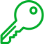 Согласовано:  Шабиддинов М. Ш.без ЭЦПВремя подписи: 05.04.2024 19:10Электронные цифровые подписи документаРеспубликанское государственное учреждение "Департамент государственных доходов по городу Шымкент Комитета государственных доходов Министерства финансов Республики Казахстан"Подписано:  ЖУНУСБАЕВ АСХАТMIIT3wYJ...sJjMQge4pВремя подписи: 05.04.2024 19:13Электронные цифровые подписи документаРеспубликанское государственное учреждение "Управление государственных доходов по Аль-Фарабийскому району Департамента государственных доходов по городу Шымкент Комитета государственных доходов Министерства финансов Республики Казахстан"ЭЦП канцелярии:  КЫРЫКБАЕВ СЕРИКMIIUZAYJ...omiKQLg==Время подписи: 05.04.2024 19:18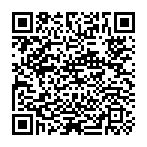 Данный документ согласно пункту 1 статьи 7 ЗРК от 7 января 2003 года N370-II «Об электронном документе и электронной цифровой подписи», удостоверенный посредством электронной цифровой подписи лица, имеющего полномочия на его подписание, равнозначен подписанному документу на бумажном носителе.